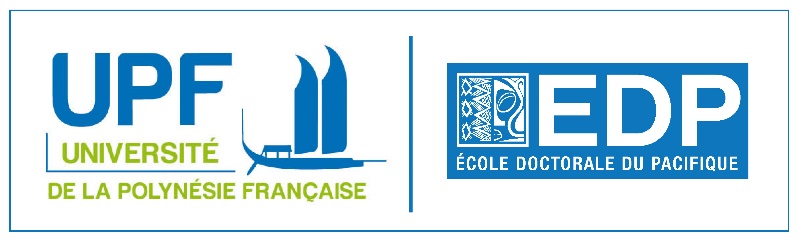 Proposition d’un sujet de recherche pour l’attribution d’un contrat doctoral à l’UPF A renvoyer à ecole-doctorale@upf.pf au plus tard le Jeudi 14 avril 2022 à 12h. 1 -  FICHE DE RENSEIGNEMENTS Titre du projet de recherche :Directeur de thèse :Nom :Prénom :Joindre un CV de 2 pages maximum mentionnant 5 publications dans le domaine de recherche concerné.Co-Directeur (facultatif) :Nom :Prénom :Joindre un CV de 2 pages maximum mentionnant 5 publications dans le domaine de recherche concerné.Candidat doctorant :Nom :Prénom :Diplôme : Université d’origine : Joindre un CV du candidat.Nota : L’identification d’un candidat et son profil seront considérés dans le processus de sélection des sujets.Laboratoire d’accueil UPF  Intitulé et coordonnées :Signature du Directeur du laboratoire :Le salaire du doctorant sera-t-il cofinancé : Oui NonSi Oui Organisme co-financeur :………Pourcentage de financement :…2 - DOSSIER SCIENTIFIQUE 2-1 Résumé du projet de recherche : (15 lignes maximum)Mots clés (5 au Maximum) :2-2. Contexte général du projetExposé synthétique de la problématique et des enjeux.Importance et intérêt du projet pour la Polynésie française et le Pacifique Sud. Moyens mobilisables pour la réalisation des travaux (justificatifs demandés).2-3. Présentation détaillée du programme de recherche envisagéPrésentation : 	5 pages maximum, hors liste de références  Indiquer clairement les objectifs, les enjeux, les méthodes, le calendrier de travail prévisionnel, les résultats attendus.2-4. Perspectives et valorisation Indiquer :- Les perspectives attendues à l’issu du projet de recherche - Le type de valorisation (publications scientifiques, brevets, ouvrages…).2-5. Financements permettant d’assurer le fonctionnement de la thèse proposée (missions, achat de matériel etc…)